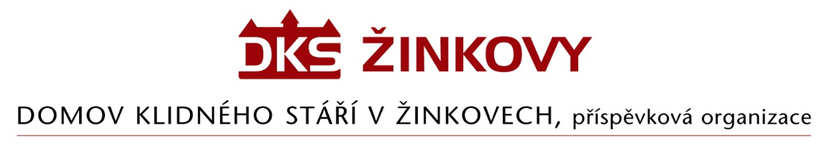 ObjednávkaOdběratel:                                                                                  Dodavatel:Domov klidného stáří v Žinkovech                                         Stamed s.r.o. Žinkovy 89                                                                                 Vřesová 667335 54 Žinkovy                                                                           330 08 Zruč - SenecIČ: 49180312                                                                              IČ: 29161941  	  	                                                                                                                                                                                                                                                                                 Objednáváme u Vás  - Noční stolek VIRGO se sklopnou tabulí, dekor Buk D 381 SE –  43 ks               Cena dle cenové nabídky činí …………………………………. 333.480,99 Kč                                                                                DPH 21%                70.031,01 Kč                                                                       Celkem vč. DPH 21%     403.512,-   Kč                                                                                                                                                    V Žinkovech  29.12.2022